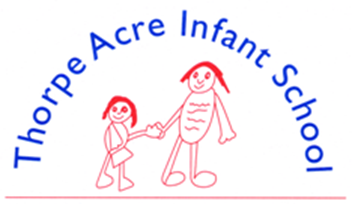 P.E ‘Physically educated persons are those who have learned to arrange their lives in such a way that the habitual physical activities they freely engage in make a distinctive contribution to their wider flourishing’.James MacAllisterWe follow the Rawmarsh PE Scheme of workSelect, Ctrl and Click on the policy below for more detailsP.E PolicyThis page is still being updated